Unit 4 Lesson 14 Cumulative Practice ProblemsA student estimated that it would take 3 hours to write a book report, but it actually took her 5 hours. What is the percent error for her estimate?A radar gun measured the speed of a baseball at 103 miles per hour. If the baseball was actually going 102.8 miles per hour, what was the percent error in this measurement?It took 48 minutes to drive downtown. An app estimated it would be less than that. If the error was 20%, what was the app’s estimate?A farmer estimated that there were 25 gallons of water left in a tank. If this is an underestimate by 16%, how much water was actually in the tank?For each story, write an equation that describes the relationship between the two quantities.Diego collected  kg of recycling. Lin collected  more than that.Lin biked  km. Diego biked  less than that.Diego read for  minutes. Lin read  of that.(From Unit 4, Lesson 4.)For each diagram, decide if  is an increase or a decrease of . Then determine the percentage.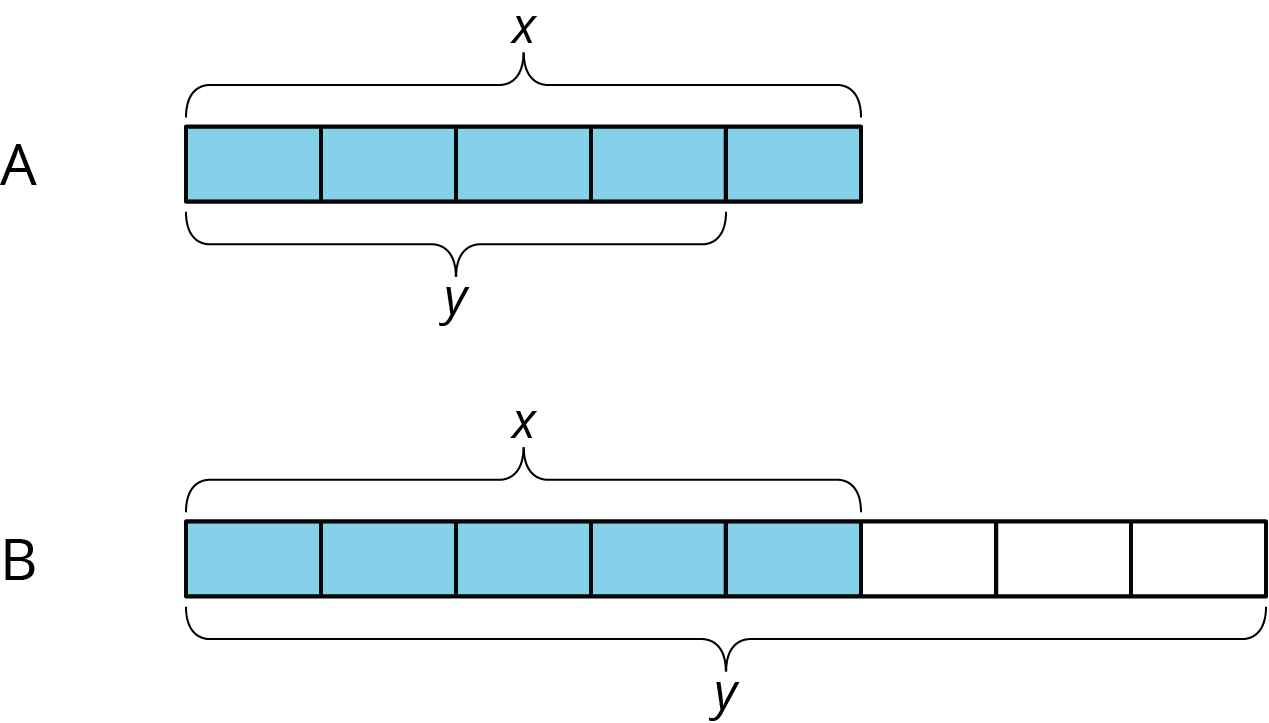 (From Unit 4, Lesson 12.)Lin is making a window covering for a window that has the shape of a half circle on top of a square of side length 3 feet. How much fabric does she need?(From Unit 3, Lesson 10.)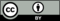 © CC BY Open Up Resources. Adaptations CC BY IM.